Part A: Activity DetailsKEYContinue on separate sheet if necessary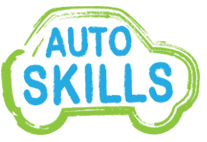 Risk Assessment  Auto Skills (Reading) CICActivityActivity Motor Mechanics Training Motor Mechanics TrainingGroup/ClientGroup/ClientGroup/ClientGroup/ClientAge range 8 - 16Age range 8 - 16DivisionDivisionAddress of ActivityAddress of ActivityUnit 3 Green GablesTidmarsh LaneTidmarshRG8 8HGUnit 3 Green GablesTidmarsh LaneTidmarshRG8 8HGContact NameContact NameContact NameAngus VinicombeAngus VinicombeAngus VinicombeAddress of ActivityAddress of ActivityUnit 3 Green GablesTidmarsh LaneTidmarshRG8 8HGUnit 3 Green GablesTidmarsh LaneTidmarshRG8 8HGTel.Tel.Tel.07771 6214650118 934 153907771 6214650118 934 153907771 6214650118 934 1539Assessor  	 Name		SignatureAssessor  	 Name		SignatureAngus VinicombeAngus VinicombeDate authorisedDate authorisedDate authorised16/08/201916/08/201916/08/2019Authoriser 	Name                 	SignatureAuthoriser 	Name                 	SignatureAngus VinicombeAngus VinicombeDate authorisedDate authorisedDate authorised16/08/201916/08/201916/08/2019Period covered by assessmentPeriod covered by assessmentMay 2020 – April 2021May 2020 – April 2021Version numberVersion numberVersion number1.61.61.6Outline of risk assessmentSummary of activity Outline of risk assessmentSummary of activity Teaching of basic Motor Mechanics, up to and including City and Guilds Level 1 in Light Motor Vehicle MechanicsTeaching of basic Motor Mechanics, up to and including City and Guilds Level 1 in Light Motor Vehicle MechanicsTeaching of basic Motor Mechanics, up to and including City and Guilds Level 1 in Light Motor Vehicle MechanicsTeaching of basic Motor Mechanics, up to and including City and Guilds Level 1 in Light Motor Vehicle MechanicsTeaching of basic Motor Mechanics, up to and including City and Guilds Level 1 in Light Motor Vehicle MechanicsTeaching of basic Motor Mechanics, up to and including City and Guilds Level 1 in Light Motor Vehicle MechanicsTeaching of basic Motor Mechanics, up to and including City and Guilds Level 1 in Light Motor Vehicle MechanicsTeaching of basic Motor Mechanics, up to and including City and Guilds Level 1 in Light Motor Vehicle MechanicsAuto Skills Team members * First AiderAuto Skills Team members * First AiderAngus Vinicombe *Connor Hill*Adam GodwinEthan WardKyle LeightonRhys HillLoren LatchfordAngus Vinicombe *Connor Hill*Adam GodwinEthan WardKyle LeightonRhys HillLoren LatchfordAngus Vinicombe *Connor Hill*Adam GodwinEthan WardKyle LeightonRhys HillLoren LatchfordAngus Vinicombe *Connor Hill*Adam GodwinEthan WardKyle LeightonRhys HillLoren LatchfordAngus Vinicombe *Connor Hill*Adam GodwinEthan WardKyle LeightonRhys HillLoren LatchfordAngus Vinicombe *Connor Hill*Adam GodwinEthan WardKyle LeightonRhys HillLoren LatchfordAngus Vinicombe *Connor Hill*Adam GodwinEthan WardKyle LeightonRhys HillLoren LatchfordAngus Vinicombe *Connor Hill*Adam GodwinEthan WardKyle LeightonRhys HillLoren LatchfordLocationLocationUnit 3 Green Gables, Tidmarsh Lane, Tidmarsh RG8 8HGUnit 3 Green Gables, Tidmarsh Lane, Tidmarsh RG8 8HGUnit 3 Green Gables, Tidmarsh Lane, Tidmarsh RG8 8HGUnit 3 Green Gables, Tidmarsh Lane, Tidmarsh RG8 8HGUnit 3 Green Gables, Tidmarsh Lane, Tidmarsh RG8 8HGUnit 3 Green Gables, Tidmarsh Lane, Tidmarsh RG8 8HGUnit 3 Green Gables, Tidmarsh Lane, Tidmarsh RG8 8HGUnit 3 Green Gables, Tidmarsh Lane, Tidmarsh RG8 8HGHazard list – select your hazards from the list below and use these to complete Part B (add others where appropriate)Hazard list – select your hazards from the list below and use these to complete Part B (add others where appropriate)Hazard list – select your hazards from the list below and use these to complete Part B (add others where appropriate)Hazard list – select your hazards from the list below and use these to complete Part B (add others where appropriate)Hazard list – select your hazards from the list below and use these to complete Part B (add others where appropriate)Hazard list – select your hazards from the list below and use these to complete Part B (add others where appropriate)Hazard list – select your hazards from the list below and use these to complete Part B (add others where appropriate)Hazard list – select your hazards from the list below and use these to complete Part B (add others where appropriate)Hazard list – select your hazards from the list below and use these to complete Part B (add others where appropriate)Hazard list – select your hazards from the list below and use these to complete Part B (add others where appropriate)Situational hazardsTickTickPhysical hazardsPhysical hazardsTickHealth hazardsHealth hazardsHealth hazardsTickAssault by personXXElectric shockElectric shockXInfectionInfectionInfectionAttacked by animalFire/burnsFire/burnsXPhysical fatiguePhysical fatiguePhysical fatigueXCold or Hot environmentXXHazardous substanceHazardous substanceXRepetitive actionRepetitive actionRepetitive actionVehicle impactXXNoiseNoiseXStressStressStressDrowningWorking at heightWorking at heightXStings and bitesStings and bitesStings and bitesEntanglement in moving machineryXXConfined conditionsConfined conditionsXObject falling, moving or flyingXXScaldingScaldingXLifting EquipmentXXOtherOtherEnvironmental hazardsEnvironmental hazardsEnvironmental hazardsManual handlingXXChild ProtectionChild ProtectionXLitterLitterLitterSlippery surfaceXXPressure systemPressure systemXNuisance noise / vibrationNuisance noise / vibrationNuisance noise / vibrationXSharp objectXXPhysical damagePhysical damagePhysical damageXTrip hazardXXWaste substance released into airWaste substance released into airWaste substance released into airXGetting lostXXWaste substance released into soil / waterWaste substance released into soil / waterWaste substance released into soil / waterXCrush by loadXXRisk matrix – use this to determine risk for each hazard i.e. ‘how bad and how likely’Likelihood of HarmLikelihood of HarmLikelihood of HarmLikelihood of HarmLikelihood of HarmSeverity of Harm1 Remotee.g. <1 in 1000 chance2. Unlikelye.g. 1 in 200 chance3. Possiblee.g. 1 in 50 chance4. Likely e.g. 1 in 10 chance5. Probablee.g. >1 in 3 chance1. Negligible  e.g. small bruise1 23452. Slight  e.g. small cut, deep bruise2468103. Moderate  e.g. deep cut, mild trauma36912154. Severe  e.g. fracture, loss of consciousness481216205. Very Severe e.g. death, permanent disability5101520251 – 4Very Low5 – 6Low8 –10Medium12 – 16High>20Extremely HighRisk Assessment Form Part B – Control MeasuresHazards2List what could cause harm from this activity e.g. working at height, trip hazard, fire, etc.Risk3Without ControlsWork Place PrecautionFor each hazard, list the measures you will be taking to minimise the risk identifiede.g. appointing competent persons, training received, planning, use of personal protective equipment, provision of first aid, etc.Risk3With ControlRisk ControlMeasures to ensure work place precautions are controlled and monitoredAssault by person3 x 3MediumReferral agent to complete specific risk assessment before young person attends the programme to identify specific behavioural issues. Young people supervised by two staff members at all times when on site. Staff trained in RPI through ‘Team Teach’ program3 x 2LowMonitor accident record to assess frequency of occurrence.Cold or Hot environment3 x 2LowWorkshop has heater. Heater to be maintained annually by competent person. Workshop doors to remain closed when no risk of vehicle emissions.1 x 2Very LowHeater service recordsVehicle Impact3 x 5HighVehicles to be in place in workshop prior to young people entering where possible. When vehicles must be moved whilst young people are in the workshop, this should be done without switching on the ignition. Vehicle keys to be retained by staff or locked in safe to prevent vehicles being started. If vehicle engine needs to be running to carry out task or inspection, road wheels are to be raised clear of the floor.3 x 2 LowMonitor accident record to assess frequency of occurrence.Entanglement in Moving Machinery3 x 3MediumAll young people to wear overalls provided, or non-baggy work clothes with no hoods. Long hair to be tied back prior to entering workshop. No loose jewellery to be worn when in the workshop. Headphones not permitted at any time.1 x 2Very LowMonitor accident record to assess frequency of occurrence.Object Falling, Moving or Flying4 x 4HighPositioning of vehicles on lifts to be checked by staff member prior to use of lift. Lifts only to be used under direct supervision by staff. Goggles to be worn when using tools which present risk of flying objects.(Any drill, angle or bench grinder, die grinder, wire brush, air chisel, chisel, hammer). Pillar drill chuck key to be kept locked in safe and only used under direct supervision. 2 x 3Low6 Monthly safety check on lifts. Monitor accident record to assess frequency of occurrence.Lifting  Equipment3 x 4HighMechanical equipment supplied for lifting including engine crane, lifting gantry, two post lift, trolley jacks. Correct equipment to be used for task being undertaken, and full training to be given prior to use. Appropriate PPE to be worn at all times. All equipment checked by competent person annually and visually checked before each use.2 x 3LowMonitor accident record to assess frequency of occurrence.Manual Handling3 x 3MediumHealth and Safety Induction to be undertaken by all staff and young people before undertaking any other action at the site. All to be briefed on safe lifting techniques and maximum loads. Lifting equipment to be used at all times where possible. Staff to directly supervise any task involving lifting to ensure safe/correct practise.2 x 2 Very LowMonitor accident record to assess frequency of occurrence.Slippery Surface4 x 4HighWorkshop to be monitored at all times by member of staff. Spills to be cleaned using appropriate materials immediately. Oil collectors available in workshop and to be used at all times when working with liquids. Mop and bucket and cleaning materials available in workshop at all times.3 x 2 LowMonitor accident record to assess frequency of occurrence.Sharp Object4 x 3 HighGloves to be worn when working with tools with sharp points/edges or on vehicle parts which pose potential risk3 x 2 LowMonitor accident record to assess frequency of occurrenceTrip Hazard3 x 3MediumAll tools to be returned to appropriate storage immediately after use. Vehicle parts and other workshop paraphernalia to be stored on shelves or disposed of in bins provided.  Air lines and electrical cables to be routed around walls where possible and cleared away immediately after use.2 x 2 Very LowMonitor Accident Record to assess frequency of occurrenceMezzanine Floor (Falling)3x3MediumYoung people not permitted access to the Mezzanine Floor and access to the area kept locked at all times.2 x 2 Very LowGetting Lost3 x 2LowYoung people to have the option to remain on site during break times. Hold emergency contacts for each young person on-site.2 x 2 Very LowMonitor Incident Record to assess frequency of occurrenceCrush by load3 x 5HighAll staff and young people to undertake Health and Safety training prior to undertaking any other action at the site. Positioning of vehicles and engines on lifts to be checked prior to use of mechanical lifts by young people. Staff to directly supervise lifting of vehicles. Axle stands to be used when working on vehicle supported by a portable jack. Regular servicing of lifting equipment to take place.1 x 5LowMonitor Accident Record to assess frequency of occurrenceElectric Shock2 x 4MediumAnnual PAT testing of all electrical equipment. Visual checks of equipment prior to use. Any equipment used outdoors to be protected by suitable RCD.  2 x 2Very LowMonitor Accident Record to assess frequency of occurrence. PAT testing records maintainedFire/Burns		3 x 5HighFire procedure implemented and all people on-site to receive training on evacuation procedure on accessing the site. Carbon Dioxide and Water Fire Extinguishers to be maintained on an annual basis and be available at 2 locations in the workshop, in the office and upstairs classroom. Where possible, engines to be allowed to cool for one hour prior to being worked on, work gloves to be worn when working with potentially hot parts. Fire drill to be carried out minimum half-termly.2 x 2Very LowMonitor Accident Record to assess frequency of occurrence. Maintain Extinguisher check records and display certificate on-site.Hazardous substance4 x 3HighCoSHH data sheets held for all substances used on site and training to be given to all potential users prior to use.2 x 2Very LowMonitor Accident Record to assess frequency of occurrenceWorking at Height3 x 5HighStep ladder to be regularly checked for damage. Step ladder only to be used by staff, and to be footed by another member of staff. Step ladder to be put away immediately after use. Step ladder should only be used if absolutely necessary and care given to safe use – eg no over reaching or standing on the top platform.2 x 3LowMonitor Accident Record to assess frequency of occurrenceNoise3 x 3MediumEar defenders to be used when using equipment with potential to generate noise levels above 85 Db. These include Die Grinder, Air Impact Wrench, Angle Grinder and Air Chisel. 3 x 1Very LowAnyone working in loud environment without ear protection to be dismissed from sessionScalding3 x 4HighWhere possible, all vehicle engines to be allowed to cool for one hour prior to being worked on and checked by Staff member prior to being worked on by young people. Young people to be supervised when using the on site kettle.2 x 2Very LowMonitor Accident Record to assess frequency of occurrenceChild protection4 x 5Extremely HighAll staff working on site to be DBS checked and undertake Safeguarding training and be provided with contact details and a rota for Designated Safeguarding Officer. Two members of staff to be present at all times on site2 x 5MediumMonitor Incident Record to assess frequency of occurrence. Pressure System3 x 5HighPressure system to be checked annually by competent person. All staff and young people to be given safety induction on use of compressed air. Any young person found pointing compressed air lines at another to be removed from workshop immediately. All components of pressure system to be checked prior to use. Air tools only to be used under staff supervision.2 x 3 LowMaintain records of annual inspection by competent person and regular in-house checks.Wheel Balancer3 x 5HighWheel balancer to be used by students under direct one-to-one supervision and only after full tutor demonstration. Safety guard to be used at all times.2 x 2 Very LowMonitor Accident Record to assess frequency of occurrenceTyre Machine3 x 5HighTyre machine to only be used by students under direct one-to-one supervision and only following full tutor demonstration. 2 x 2Very LowMonitor Accident Record to assess frequency of occurrenceNuisance Noise/Vibration3 x 1Very LowWork to be carried out during normal office hours and all work to be completed in the workshop or designated yard spaces.1 x 1Very LowMonitor complaints to assess frequency of occurrence. Physical damage3 x 2LowVehicles to only be moved with member of staff in control. Vehicles to be moved when young people are off site, if this is not possible vehicles should be moved without the engine running.2 x 2Very LowMonitor Accident Record to assess frequency of occurrence.Waste substance released into air1 x 5LowVehicle emissions unavoidable ensure ventilation of workshop so fumes don’t collect in workshop environment.1 x 3Very LowMonitor CO detector in workshop and test monthly.Waste substance released into soil/water2 x 3LowEnsure use of ‘SafetyKleen’ devices when working with chemicals. Spill kit to be available in workshop at all times1 x 1Very LowSpill records to be maintained.